	MĚSTO ŽATEC	USNESENÍ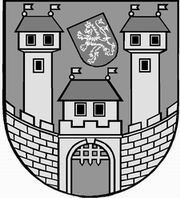 	z 	31	. jednání Rady města Žatce 	konané dne	22.10.2012Usnesení č. 	856 /12	-	916 /12	 856/12	Schválení programu	 857/12	Kontrola usnesení	 858/12	Informace o investičních akcích	 859/12	Oprava části komunikací na Husitském náměstí v Žatci - 2012	 860/12	Rozpočtová změna – energie sportoviště u koupaliště	 861/12	Zahájení jednacího řízení bez uveřejnění č. 3 a rozpočtová změna	 862/12	Opravy komunikací - širší plán - 3. čtvrtletí 2012	 863/12	Nájem bytu v Žatci	 864/12	Nájem bytu v Žatci	 865/12	Nájem bytů v Žatci	 866/12	Nebytový prostor v průmyslovém objektu na st.p.č. 901/2 v k.ú. Žatec	 867/12	Žádost nájemce pozemku	 868/12	Záměr města prodat pozemek v k.ú. Žatec	 869/12	Záměr města prodat pozemek v k.ú. Žatec	 870/12	Prodej pozemku v k.ú. Žatec	 871/12	Žádost o koupi pozemků – zahrady v k.ú. Žatec	 872/12	Prodej pozemku v k.ú. Radíčeves	 873/12	Prodej pozemku v k.ú. Žatec	 874/12	Žatecká teplárenská, a.s.	 875/12	Odpisový plán na rok 2012	 876/12	Změna plánu oprav	 877/12	Prodej nemovitosti č.p. 672 Komenského alej v Žatci	 878/12	Záměr města prodat objekty	 879/12	Prodej pozemku v k.ú. Radíčeves	 880/12	Zápis dopravní komise	 881/12	MHD – informace	 882/12	Přidělení bytu v DPS	 883/12	Přidělení bytu v DPS	 884/12	Rozpočtová změna – uvolnění rezervy	 885/12	Rozpočtová změna - DPH	 886/12	Rozpočtová změna – neinvestiční účelová dotace	 887/12	Rozpočtová změna – účelová neinvestiční dotace	 888/12	Rozpočtová změna	 889/12	Rozpočtová změna – neinvestiční účelová dotace	 890/12	Rozpočtová změna - účelové dotace	 891/12	Rozpočtová změna – navýšení příspěvku PO	 892/12	Rozpočtová změna – navýšení příspěvku PO	 893/12	Navýšení odpisového plánu roku 2012	 894/12	ZŠ Žatec, Petra Bezruče, okres Louny – souhlas s čerpáním IF	 895/12	Zřizovací listina organizační složky JESLE, Bratří Čapků 2775, Žatec	 896/12	Prominutí odložené splátky kupní ceny	 897/12	Chrám Chmele a Piva a.s. – prominutí dluhu z půjčky i s následnými úroky	 898/12	Chrám Chmele a Piva a.s. – přistoupení Města Žatec	 899/12	Podání žaloby o zaplacení smluvní pokuty s příslušenstvím	 900/12	Seznámení s výsledkem kontroly dodržování podmínek čerpání prostředků 	státního rozpočtu	 901/12	Technologické centrum a Vnitřní integrace úřadu Města Žatce – výzva 06	 902/12	Obecně závazná vyhláška o nařízení speciální ochranné deratizace	 903/12	Rozpočtová změna	 904/12	Rozpočtová změna	 905/12	Protokol o výsledku následné veřejnosprávní kontroly	 906/12	Opakované projednání návrhu na změnu ÚP Žatec	 907/12	Změna č. 3 Územního plánu Žatec	 908/12	Smlouva o budoucí smlouvě o zřízení věcného břemene	 909/12	Komise pro výstavbu a regeneraci MPR a MPZ	 910/12	Zápis komise prevence kriminality	 911/12	Organizační řád – Dodatek č. 14	 912/12	Úprava platu ředitelky PO Mateřská škola Žatec, Bratří Čapků 2775, okres	 Louny	 913/12	Rozpočtová změna – přesun finančních prostředků	 914/12	Projekt „Pivní tradice Krušnohoří“	 915/12	Delegování starostky města na valnou hromadu Severočeské vodárenské 	společnosti a.s.	 916/12	Program zastupitelstva města	 856/12	Schválení programuRada města Žatce projednala a schvaluje program jednání rady města.	T:	22.10.2012	O:	p.	HAMOUSOVÁ	 857/12	Kontrola usneseníRada města Žatce projednala a bere na vědomí kontrolu usnesení z minulých jednání rady města a dále Rada města Žatce schvaluje opravu usnesení:č. 855/12 Rozpočtová změna – sociální a zdravotní komise ze dne 8.10.2012 tak, že se třetí až pátý odstavec usnesení mění takto:„Rada města Žatce projednala a schvaluje poskytnutí finančního příspěvku  Svazu tělesně postižených v České republice, o.s., Okresní organizace Louny, Pod nemocnicí 2503 na vánoční pobyt  zdravotně postižených osamělých žateckých občanů ve výši 3.000,- Kč z finančních prostředků pro ostatní organizace. Rada města Žatce projednala a schvaluje poskytnutí finančního příspěvku pro Arniku, komplexní domácí péči, Rafaela Ungára 2674, Žatec na zakoupení čističky vzduchu ve výši 8.500,- Kč z finančních prostředků pro ostatní organizace.Rada města Žatce projednala a schvaluje poskytnutí finančního příspěvku Rodinnému centru Sedmikráska Žatec, Svatováclavská 1931, Žatec, o.s. na  přestavbu sociálního zázemí v Malé Sedmikrásce ve výši 8.500,- Kč z finančních prostředků pro ostatní organizace.“	T:	22.10.2012	O:	p.	VAJDA	 858/12	Informace o investičních akcíchRada města Žatce bere na vědomí informaci o investičních akcích.	T:	22.10.2012	O:	p.	KOTEK	 859/12	Oprava části komunikací na Husitském náměstí v Žatci - 2012Rada města Žatce projednala a schvaluje rozšíření akce „Opravy části komunikací na Husitském náměstí v Žatci – 2012“ o doplnění vodorovného dopravního značení o obrubníky a ukládá starostce města uzavřít se zhotovitelem společností SILNICE GROUP a.s. na tuto část dodatek k smlouvě. Rada města Žatce projednala a schvaluje rozšíření akce „Opravy části komunikací na Husitském náměstí v Žatci – 2012“ o úpravu části náměstí položením živičného recyklátu včetně asfaltového nátěru se zadrcením kameniva a ukládá starostce města uzavřít se zhotovitelem společností SILNICE GROUP a.s. na tuto část dodatek k smlouvě.	T:	15.12.2012	O:	p.	KOTEK	 860/12	Rozpočtová změna – energie sportoviště u koupalištěRada města Žatce schvaluje rozpočtovou změnu na zabezpečení dokončované investice „Sportoviště při koupališti v Žatci“ energiemi, a to do konce roku 2012 resp. do doby předání jinému uživateli (nájemci).Výdaje: 741-6171-5901                         - 35.000,- Kč rezervní fondVýdaje: 739-3412-5151 org. 7834             +   5.000,- Kč sportoviště voda             739-3412-5154 org. 7834         + 10.000,- Kč sportoviště el. energie             739-3412-5151 org. 7834         + 20.000,- Kč sportoviště teplo	T:	31.10.2012	O:	p.	SEDLÁKOVÁ	 861/12	Zahájení jednacího řízení bez uveřejnění č. 3 a rozpočtová změnaRada města Žatce schvaluje jednací řízení bez uveřejnění č. 3 (JŘBU) na akci „Rozvoj infrastruktury pro cestovní ruch, sportovní areál při koupališti v Žatci“, zadávané v souladu se zákonem č. 137/2006 Sb., o veřejných zakázkách, ve znění pozdějších předpisů. Rada města Žatce schvaluje rozpočtovou změnu - přesun finančních prostředků v rámci schváleného rozpočtu na rok 2012 na dofinancování investiční akce „Rozvoj infrastruktury pro cestovní ruch, sportovní areál při koupališti v Žatci“ v navržené výši.Rada města Žatce současně schvaluje Dodatek č. 3 SoD se zhotovitelem.  Výdaje: 739-3412-6121 org. 7832          + 475.000,- KčVýdaje: 741-6171-5901                    -  475.000,- Kč (RF)	T:	31.10.2012	O:	p.	SEDLÁKOVÁ, KOTEK	 862/12	Opravy komunikací - širší plán - 3. čtvrtletí 2012Rada města Žatce projednala a bere na vědomí informaci odboru rozvoje města k plánu oprav komunikací a chodníků. Rada města Žatce projednala a bere na vědomí zápis dopravní komise ze dne 15.10.2012.  Rada města Žatce projednala a na základě usnesení dopravní komise č. 60/12 schvaluje zrušení výjimky pro vjezd autobusů na Husitské náměstí.	T:	31.12.2012	O:	p.	KOTEK, DOBRUSKÝ	 863/12	Nájem bytu v ŽatciRada města Žatce schvaluje nájem bytu č. 14 o velikosti 1+2 v domě č.p. 2836 ul. Dr. Václava Kůrky v Žatci fyzické osobě za měsíční nájemné 75,54 Kč/m2 bez služeb na dobu určitou jeden rok s podmínkou uhrazení vratné kauce ve výši trojnásobku měsíční úhrady za užívání bytu.	T:	23.10.2012	O:	p.	EISERTOVÁ	 864/12	Nájem bytu v ŽatciRada města Žatce schvaluje nájem bytu č. 2 o velikosti 1+1 v domě č.p. 2837 ul. Dr. Václava Kůrky v Žatci fyzické osobě za měsíční nájemné 75,54 Kč/m2 bez služeb na dobu určitou jeden rok s podmínkou uhrazení vratné kauce ve výši trojnásobku měsíční úhrady za užívání bytu.	T:	31.10.2012	O:	p.	EISERTOVÁ	 865/12	Nájem bytů v ŽatciRada města Žatce schvaluje nájem bytu č. 1 o velikosti 1+3 v č.p. 150 nám. Svobody v Žatci spol.  HP Pelzer k.s. o.z. Žatec na dobu určitou dvou let za nájemné ve výši 75,54 Kč/m2 a dále schvaluje nájem bytu č. 3 o velikosti 1+3 v č.p. 150 nám. Svobody v Žatci spol. HP Pelzer k.s. o.z. Žatec na dobu určitou dvou let za nájemné ve výši 75,54 Kč/m2.	T:	31.10.2012	O:	p.	EISERTOVÁ	 866/12	Nebytový prostor v průmyslovém objektu na st.p.č. 901/2 v k.ú. ŽatecRada města Žatce schvaluje nájem nebytového prostoru v průmyslovém objektu na st.p.č. 901/2 ul. Volyňských Čechů v Žatci fyzické osobě za účelem zřízení výrobny a prodejny potravinových polotovarů za nájemné ve výši 750,- Kč/m2/rok na dobu určitou deset let. Současně ukládá majetkovému odboru předložit radě města návrh nájemní smlouvy ke schválení.	T:	30.11.2012	O:	p.	EISERTOVÁ	 867/12	Žádost nájemce pozemkuRada města Žatce schvaluje rozšíření nájemní smlouvy ze dne 1.2.2010 o nájmu pozemku orná půda p.p.č. 2800/29 o výměře 365 m2 v ul. Lounské v Žatci o nájemce fyzickou osobu.	T:	29.10.2012	O:	p.	EISERTOVÁ	 868/12	Záměr města prodat pozemek v k.ú. ŽatecRada města Žatce projednala a ukládá majetkovému odboru zveřejnit po dobu 30 dnů záměr prodat část pozemku ostatní plochy  p.p.č. 7012/2 o výměře cca 37 m2  (výměra bude upřesněna GP)  v k.ú. Žatec za kupní cenu 500,- Kč/m2.	T:	26.10.2012	O:	p.	EISERTOVÁ	 869/12	Záměr města prodat pozemek v k.ú. ŽatecRada města Žatce projednala a ukládá majetkovému odboru zveřejnit po dobu 30 dnů záměr prodat části pozemku zastavěné plochy a nádvoří  st.p.č. 1446/1 a to část o výměře 149 m2  a část o výměře 97 m2 v k.ú. Žatec za kupní cenu 500,- Kč/m2.	T:	26.10.2012	O:	p.	EISERTOVÁ	 870/12	Prodej pozemku v k.ú. ŽatecRada města Žatce  v návaznosti na usnesení č. 621/12 projednala žádost fyzické osoby a ukládá majetkovému odboru zajistit geodetické zaměření skutečného stavu oplocení pozemku orná půda  p.p.č. 1546/1 v k.ú.  Žatec a předložit k projednání radě města.	T:	23.10.2012	O:	p.	EISERTOVÁ	 871/12	Žádost o koupi pozemků – zahrady v k.ú. ŽatecRada města Žatce ukládá majetkovému odboru zveřejnit po dobu 30 dnů záměr prodat pozemky ostatní plochu p.p.č. 6459/51 o výměře 60 m2 a st.p.č. 4829 o výměře 5 m2  v k.ú. Žatec jako součást zahrádky s předkupním právem pro žadatele – nájemce  za 30,- Kč za 1 m2.	T:	26.10.2012	O:	p.	EISERTOVÁ	 872/12	Prodej pozemku v k.ú. RadíčevesRada města Žatce doporučuje zastupitelstvu města schválit prodej části pozemku orná půda  p.p.č. 59/13 o výměře 10222 m2 v k.ú. Radíčeves fyzické osobě za kupní cenu 201.440,- Kč a poplatky spojené s provedením kupní smlouvy se závazkem umožnění realizace větrolamu dle územního plánu.	T:	1.11.2012	O:	p.	EISERTOVÁ	 873/12	Prodej pozemku v k.ú. ŽatecRada města Žatce doporučuje zastupitelstvu města schválit prodej pozemku zahrada  p.p.č. 4625/3 o  výměře 25 m2 v k.ú. Žatec fyzické osobě za kupní cenu 6.250,- Kč a poplatky spojené s provedením kupní smlouvy.	T:	1.11.2012	O:	p.	EISERTOVÁ	 874/12	Žatecká teplárenská, a.s.Rada města Žatce v působnosti valné hromady Žatecké teplárenské, a.s. bere na vědomí zápis z jednání představenstva č. 6/2012, č. 7/2012 a č. 8/2012.	T:	22.10.2012	O:	p.	PŘ. PŘEDST.	 875/12	Odpisový plán na rok 2012Rada města Žatce schvaluje v souladu s ustanovením § 31 odst. 1 písm. a) zákona č. 250/2000 Sb., o rozpočtových pravidlech územních rozpočtů, ve znění pozdějších předpisů, odpisový plán příspěvkové organizace Chrám Chmele a Piva CZ, příspěvková organizace na rok 2012 na výši 5.534.746,- Kč.	T:	23.10.2012	O:	p.	EISERTOVÁ	 876/12	Změna plánu opravRada města Žatce schvaluje předložený návrh změny plánu oprav správce objektů RK MPR Žatec pro rok 2012, schváleného usnesením rady města č. 161/12.	T:	23.10.2012	O:	p.	EISERTOVÁ	 877/12	Prodej nemovitosti č.p. 672 Komenského alej v ŽatciRada města Žatce doporučuje Zastupitelstvu města Žatce schválit prodej nemovitosti (kulturní památky) čp. 672 v Komenského aleji v Žatci, se zastavěnou plochou st.p.č. 902 o výměře 316 m2 a ostatní plochou p.č. 4633/17 o výměře 146 m2 v k.ú. Žatec fyzické osobě za kupní cenu 1.400.000,- Kč a náklady s tímto převodem spojené za těchto podmínek:- kupní smlouva, sepsaná ve formě notářského zápisu, bude obsahovat závazek kupujícího jako kumulativní podmínku, ve lhůtě 1 roku od vkladu vlastnického práva do KN požádat o vydání stavebního povolení na rekonstrukci vnějšího pláště domu, jmenovitě vnější fasády, střechy a výplně otvorů a tuto rekonstrukci dokončit nejpozději do 3 let od vkladu vlastnického práva do KN, když dokončením se rozumí datum vydání kolaudačního rozhodnutí.- kupní smlouva bude obsahovat smluvní sankci spočívající v tom, že nesplní-li kupující první, či posléze druhou shora uvedenou podmínku, bude ho stíhat povinnost zaplatit smluvní sankci ve výši 300.000,- Kč, která bude splatná ve lhůtě 30 dnů od obdržení výzvy města, nejpozději však do jednoho roku ode dne marného uplynutí lhůty ke splnění první či druhé podmínky.	T:	1.11.2012	O:	p.	EISERTOVÁ	 878/12	Záměr města prodat objektyRada města Žatce bere na vědomí informaci o nemovitém majetku města a ukládá  majetkovému odboru předložit záměr města prodat objekty č.p. 1925, EČ 2553, EČ 2541 v Žatci a opakovaně zveřejnit po dobu 30 dnů záměr města prodat čp. 323 ul. Masarykova se st.p.č. 477/1 o výměře 612 m2, č.p. 584 ul. Úzká se st.p.č. 477/3  o  výměře 384 m2  v Žatci  za kupní cenu 4.500.000,- Kč a objekt  bývalé kotelny EČ 2554 ul. Vrchlického v Žatci se  zastavěnou plochou st.p.č. 3356 o výměře 314 m2 za kupní cenu 787.390,- Kč.	T:	15.11.2012	O:	p.	EISERTOVÁ	 879/12	Prodej pozemku v k.ú. RadíčevesRada města Žatce doporučuje zastupitelstvu města schválit prodej část pozemku  ostatní plochy p.p.č. 365/1 podle geometrického plánu č. 163-61/2012  nově označené p.p.č. 365/34 o výměře 76 m2 a p.p.č. 366/6 o výměře 115 m2  k.ú. Radíčeves Ředitelství silnic a dálnic ČR, pozemky jsou součástí mostu za kupní cenu 56.170,- Kč, za podmínek stanovených odborem rozvoje města a zřízení věcného břemene o právu vstupu, užívání, provozování a údržby  staveb pro Město Žatec.	T:	1.11.2012	O:	p.	EISERTOVÁ	 880/12	Zápis dopravní komiseRada města Žatce projednala a bere na vědomí zápis dopravní komise ze dne 03.10.2012 a 08.10.2012.Rada města Žatce projednala a na základě usnesení dopravní komise č. 45/12 bere na vědomí stanovisko ohledně řešení parkoviště ve vnitrobloku ul. Hálkova v Žatci a ukládá odboru rozvoje města zajistit zhotovení projektové dokumentace v souladu s tímto stanoviskem.Rada města Žatce projednala a na základě usnesení dopravní komise č. 47/12 ukládá odboru rozvoje města zajistit zhotovení projektové dokumentace a stavebního povolení na rekonstrukce přechodů pro chodce na silnici č. I/27 v Žatci.Rada města Žatce projednala a na základě usnesení dopravní komise č. 48/12 schvaluje vyznačení vodorovné dopravní značky č. V12d – zákaz stání na parkovišti v ul. Podměstí v Žatci u č.p. 2178.Rada města Žatce projednala a na základě usnesení dopravní komise č. 49/12 a č. 56/12 schvaluje realizaci vodorovného dopravního značení č. V4 krajnice vozovky v ul. Čeradická v Žatci + vyznačení dopravních opatření u č.p. 1014 na náklady Města Žatec.Rada města Žatce projednala a na základě usnesení dopravní komise č. 56/12 ukládá odboru rozvoje města zajistit zhotovení studie proveditelnosti na vybudování chodníku po pravé straně ul. Čeradická v Žatci (ve směru od ul. Plzeňská) v úseku podél zástavby rodinných domů k odbočce do ul. Malínská.Rada města Žatce projednala a na základě usnesení dopravní komise č. 51/12 schvaluje přemístění dopravní značky zákazu vjezdu nákladních vozidel v ul. Nákladní v Žatci k okružní křižovatce se silnicí č. I/27.Rada města Žatce projednala a na základě usnesení dopravní komise č. 53/12 schvaluje vyznačení hranice křižovatky vodorovnou dopravní značkou č. V5 na všech křižovatkách vymezených ulicí Svatopluka Čecha a ulicí Pražská - Komenského alej v Žatci.Rada města Žatce projednala a na základě usnesení dopravní komise č. 54/12 ukládá odboru rozvoje města zajistit fyzické zamezení jízdy vozidel přes vodorovné dopravní značení na Husitském náměstí v Žatci.	T:	31.12.2012	O:	p.	DOBRUSKÝ, KOTEK	 881/12	MHD – informaceRada města Žatce projednala a bere na vědomí informaci o postupu zpracování výběrového řízení na provozovatele MHD v Žatci.	T:	22.10.2012	O:	p.	DOBRUSKÝ	 882/12	Přidělení bytu v DPSRada města Žatce projednala a souhlasí s uzavřením nájemní smlouvy s fyzickou osobou (byt č. 29, U Hřiště 2512) od 1.12.2012 na dobu určitou dvou let.Nájem bytu se řídí platnými Pravidly pro poskytování nájmů domech s pečovatelskou službou v Žatci schválenými radou města dne 19.12.2011 usnesením č. 1127/11.	T:	31.10.2012	O:	p.	ANTONI	 883/12	Přidělení bytu v DPSRada města Žatce projednala a schvaluje přidělení bytu č. 701 o velikosti 1+1 v DPS Písečná 2820 fyzické osobě s tím, že v souladu s platnými pravidly pro přidělování bytů v DPS uhradí fyzická osoba příspěvek ve výši 25.000,- Kč.Nájem bytu se řídí platnými Pravidly pro poskytování nájmů domech s pečovatelskou službou v Žatci schválenými radou města dne 19.12.2011 usnesením č. 1127/11.	T:	15.11.2012	O:	p.	ANTONI	 884/12	Rozpočtová změna – uvolnění rezervyRada města Žatce projednala žádost ředitelky PO Kamarád - LORM a schvaluje navýšení příspěvku na provoz ve výši 215.000 Kč.Rada města Žatce zároveň schvaluje rozpočtovou změnu, a to zapojení rezervy kapitoly 728  na navýšení příspěvku:Výdaje: 728-6171-5901                 - 215.000,- Kč rezerva kapitoly 728Výdaje: 728-4357-5331- org. 507         215.000,- Kč příspěvek na provozRada města Žatce dále schvaluje PO Kamarád - LORM změnu závazného ukazatele: Příspěvek na provoz: 3.215.000,- Kč. Ostatní ukazatelé zůstávají beze změny.	T:	31.10.2012	O:	p.	ANTONI	 885/12	Rozpočtová změna - DPHRada města Žatce projednala a doporučuje  Zastupitelstvu  města Žatce schválit  rozpočtovou změnu na zapojení nadměrného odpočtu  DPH z akce „Otevřené letní koupaliště v Žatci“ do rozpočtu Města Žatce.Výdaje: 741-6171-5901                        +18.280.000,- Kč (posílení RF)Výdaje: 739-3412-6121, org. 783        +      747.000,- Kč (akce koupaliště)Výdaje: 739-3412-6121, org. 783        +   1.655.000,- Kč (Tepelný napaječ)Příjmy:  719-6171-2222                       +10.198.000,- Kč (přeplatek DPH)Výdaje: 719-6399-5362                        -10.484.000,- Kč (platba dani a poplatků)	T:	1.11.2012	O:	p.	SEDLÁKOVÁ	 886/12	Rozpočtová změna – neinvestiční účelová dotaceRada města Žatce schvaluje rozpočtovou změnu ve výši 38.000,- Kč, a to zapojení účelové neinvestiční dotace do rozpočtu města.Účelový znak 29 008 – neinvestiční účelová dotace ze státního rozpočtu určená na úhradu nákladů na činnost odborného lesního hospodáře za 2. čtvrtletí roku 2012 ve výši 38.771,- Kč.	T:	23.10.2012	O:	p.	SEDLÁKOVÁ	 887/12	Rozpočtová změna – účelová neinvestiční dotaceRada města Žatce schvaluje rozpočtovou změnu ve výši 470.000,- Kč, a to zapojení účelové neinvestiční dotace do rozpočtu města.Účelový znak 98 193 – neinvestiční účelová dotace ze státního rozpočtu určená na úhradu výdajů, souvisejících s konáním voleb do krajského zastupitelstva ve výši 470.000,- Kč.	T:	23.10.2012	O:	p.	SEDLÁKOVÁ	 888/12	Rozpočtová změnaRada města Žatce projednala a  schvaluje  rozpočtovou změnu ve výši 51.000,- Kč na čerpání rezervního fondu Výdaje: 741-6171-5901          -  51.000,00 Kč (RF)Výdaje: 719-6399-5363          + 51.000,00 Kč (porušení rozpočtové kázně)	T:	23.10.2012	O:	p.	SEDLÁKOVÁ	 889/12	Rozpočtová změna – neinvestiční účelová dotaceRada města Žatce schvaluje rozpočtovou změnu ve výši 672.000,00 Kč, a to zapojení účelové neinvestiční dotace do rozpočtu města.Účelový znak  98 216 -  neinvestiční účelová dotace z Ministerstva financí na úhradu nákladů souvisejících se zabezpečením činností vykonávaných v oblasti sociálně-právní ochrany dětí  v roce 2012 ve smyslu ustanovení zákona č. 359/1999 Sb., ve znění pozdějších předpisů ve  výši  672.559,00 Kč	T:	29.10.2012	O:	p.	SEDLÁKOVÁ	 890/12	Rozpočtová změna - účelové dotaceRada města Žatce projednala a doporučuje Zastupitelstvu města Žatce schválit rozpočtovou změnu ve výši 8.110.000,00 Kč, a to zapojení účelových dotací na Projekt „Realizace energetických úspor dodatečným zateplením objektů ZŠ Logopedická, Speciálně pedagogická, pavilon Stříbro č.p. 1254 a areál MŠ Bratří Čapků 2775, Žatec, č. projektu CZ.1.02/3.2.00/09.04416“ do rozpočtu města.Příjmy: 4113-ÚZ 54190001-16              +     14.000,00 Kč (neinvestiční dotace SFŽP)             4116-ÚZ 54515370-16               +   246.000,00 Kč (neinvestiční dotace EU)             4213-ÚZ 54190877-16               +   436.000,00 Kč (investiční dotace SFŽP)             4216-ÚZ 54515835-16               + 7.414.000,00 Kč (investiční dotace EU)Výdaje: 741-6171-6901                           + 8.110.000,00 Kč (IF)	T:	1.11.2012	O:	p.	SEDLÁKOVÁ	 891/12	Rozpočtová změna – navýšení příspěvku PORada města Žatce projednala žádost ředitelky Mateřské školy Žatec, Bratří Čapků 2775, okres Louny a schvaluje uvolnění rezervy kapitoly 714 ve výši 15.000,- Kč.Výdaje: 714-6171-5901                     - 15.000,00 Kč (čerpání rezervy kap. 714)Výdaje: 714-3111-5331 org. 533           + 15.000,00 Kč (příspěvek na provoz)Rada města Žatce dále schvaluje Mateřské škole Žatec, Bratří Čapků 2775, okres Louny změnu závazného ukazatele: Příspěvek na provoz 1.277.000,- Kč. Ostatní ukazatelé zůstávají beze změny.	T:	29.10.2012	O:	p.	SEDLÁKOVÁ	 892/12	Rozpočtová změna – navýšení příspěvku PORada města Žatce projednala žádost ředitele Základní školy a Mateřská školy, Žatec, Jižní 2777, okres Louny a schvaluje uvolnění rezervy kapitoly 714 ve výši 224.000,- Kč.Rada města Žatce zároveň schvaluje rozpočtovou změnu, a to zapojení rezervy kapitoly 714 na navýšení příspěvku:Výdaje: 714-6171-5901                           - 224.000,- Kč rezerva kapitoly 714Výdaje: 714-3113-5331-org. 553                   224.000,- Kč příspěvek na provozRada města Žatce dále schvaluje Základní škole a Mateřské škole, Žatec, Jižní 277, okres Louny změnu závazného ukazatele: Příspěvek na provoz 4.472.000,--. Ostatní ukazatelé zůstávají beze změny.	T:	29.10.2012	O:	p.	SEDLÁKOVÁ	 893/12	Navýšení odpisového plánu roku 2012Rada města Žatce v souladu s ustanovením § 31 odst. 1 písm. a) zákona č. 250/2000 Sb., o rozpočtových pravidlech územních rozpočtů, ve znění pozdějších předpisů, schvaluje navýšení odpisového plánu dlouhodobého majetku na rok 2012 u PO Základní škola Žatec, Komenského alej 749, okres Louny, a to na celkovou výši 158.507,50 Kč v hlavní činnosti.	T:	29.10.2012	O:	p.	SEDLÁKOVÁ	 894/12	ZŠ Žatec, Petra Bezruče, okres Louny – souhlas s čerpáním IFRada města Žatce projednala žádost ředitelky Základní školy Žatec, Petra Bezruče 2000, okres Louny a souhlasí s čerpáním investičního fondu organizace v celkové výši 86.000,- Kč a to na pořízení dvou nerezových stolů včetně příslušenství do školní jídelny.	T:	29.10.2012	O:	p.	SEDLÁKOVÁ	 895/12	Zřizovací listina organizační složky JESLE, Bratří Čapků 2775, ŽatecRada města Žatce doporučuje Zastupitelstvu města Žatce schválit povolení podnikatelské činnosti „Péče o dítě do tří let věku v denním režimu“, a to pro město Žatec na činnost organizační složky JESLE, Bratří Čapků 2775, Žatec.Dále Rada města Žatce doporučuje Zastupitelstvu města Žatce schválit změnu Zřizovací listiny organizační složky JESLE, Bratří Čapků 2775, Žatec.	T:	1.11.2012	O:	p.	SEDLÁKOVÁ	 896/12	Prominutí odložené splátky kupní cenyRada města Žatce projednala a doporučuje dle §85 písm. f) zákona č. 128/2000 Sb., o obcích (obecní zřízení) ve znění pozdějších předpisů, Zastupitelstvu města Žatce schválit prominutí odložené splátky kupní ceny společnosti RENT POINT KGS  a.s.  za prodej nemovitosti č.p. 56 se st.p.č. 259/1 a nemovitosti bez č.p./č.e. se st.p.č. 259/2 v Žatci ve výši 2.972.691,- Kč z důvodu splnění podmínek Kupní smlouvy č.j. NZ 87/2006 a Dohody o narovnání a Dohody o nahrazení závazku novým, ze dne 31.7.2012 – objekt č.p. 56 v k.ú. Žatec.	T:	1.11.2012	O:	p.	SEDLÁKOVÁ	 897/12	Chrám Chmele a Piva a.s. – prominutí dluhu z půjčky i s následnými 	úrokyRada města Žatce projednala a doporučuje dle ustanovení § 85 písm. f) zákona č. 128/2000 Sb., o obcích (obecní zřízení), ve znění pozdějších předpisů, Zastupitelstvu města Žatce schválit prominutí pohledávky, a to z původně bezúročné půjčky ve výši 110.000,- Kč poskytnuté Městem Žatec společností Chrám Chmele a Piva a.s. ze dne 6.11.2007 a dále, z důvodu nesplnění závazku ve stanovené lhůtě, prominutí úroku z prodlení dle nařízení vlády č. 142/1994 Sb., ve znění pozdějších předpisů.	T:	1.11.2012	O:	p.	SEDLÁKOVÁ	 898/12	Chrám Chmele a Piva a.s. – přistoupení Města ŽatecRada města Žatce projednala a doporučuje dle ustanovení § 85 písm. j) zákona č. 128/2000 Sb., o obcích (obecní zřízení), ve znění pozdějších předpisů, Zastupitelstvu města Žatce schválit Dohody o přistoupení k závazkům společnosti Chrám Chmele a Piva a.s., a to z půjčky ve výši 300.000,- Kč s úrokem 3,5 % poskytnuté věřitelem Heineken Česká republika, a.s., IČ 45148066, se sídlem Krušovice, U Pivovaru 1 a dále z bezúročné půjčky ve výši 50.000,- Kč věřitele Svaz pěstitelů chmele Česká republika, IČ 00481505, se sídlem Žatec, Mostecká 2580.	T:	1.11.2012	O:	p.	SEDLÁKOVÁ	 899/12	Podání žaloby o zaplacení smluvní pokuty s příslušenstvímRada města Žatce schvaluje vymáhání dluhu ve výši 3.055.379,- Kč s příslušenstvím, vzniklého nezaplacením smluvní pokuty za nesplnění podmínky dokončení výstavby a zahájení provozu výrobně-skladovacího areálu na p.p.č. 2559, p.p.č. 2560/1 a p.p.č. 2560/2 v k.ú. Žatec, podáním žaloby u příslušného soudu proti společnosti ALUMIL CZ, s.r.o. v likvidaci, včetně žaloby na určení neúčinnosti kupní smlouvy se společností ALUMIL CEU s.r.o.	T:	30.11.2012	O:	p.	HORNÁTOVÁ	 900/12	Seznámení s výsledkem kontroly dodržování podmínek čerpání 	prostředků státního rozpočtuRada města Žatce bere na vědomí protokol z provedené kontroly k akci „Výstavba domova se zvláštním režimem v Žatci“, identifikační číslo 113D314003501, jež byla provedena pověřenými osobami poskytovatele dotace Ministerstva práce a sociálních věcí s výsledkem, že nebylo zjištěno porušení podmínek ani porušení předpisů.	T:	22.10.2012	O:	p.	FRÝDOVÁ	 901/12	Technologické centrum a Vnitřní integrace úřadu Města Žatce – výzva 	06Rada města Žatce projednala a schvaluje znění Rozhodnutí o poskytnutí dotace (změna) a  nové znění Rozhodnutí o poskytnutí dotace k projektu Technologické centrum a Vnitřní integrace úřadu Města Žatce (č. CZ.1.06/2.1.00/06.06763) a ukládá starostce města podepsat prohlášení příjemce, jež je nedílnou součástí těchto Rozhodnutí.	T:	24.10.2012	O:	p.	HAMOUSOVÁ	 902/12	Obecně závazná vyhláška o nařízení speciální ochranné deratizaceRada města Žatce projednala a předkládá Zastupitelstvu města Žatce ke schválení obecně závaznou vyhlášku města Žatec, kterou se nařizuje provedení speciální ochranné deratizace.	T:	1.11.2012	O:	p.	DONÍNOVÁ	 903/12	Rozpočtová změnaRada města Žatce schvaluje rozpočtovou změnu ve výši 500.000,- Kč, a to zapojení finančních prostředků rezervy kapitoly 719:výdaje: 719-6171-5901            - 500.000,- Kč rezerva kapitoly 719výdaje: 719-6171-5011           + 500.000,- Kč mzdové prostředky	T:	31.10.2012	O:	p.	SEDLÁKOVÁ	 904/12	Rozpočtová změnaRada města Žatce schvaluje rozpočtovou změnu ve výši 172.000,- Kč, a to zapojení finančních prostředků rezervy kapitoly 719:výdaje: 719-6171-5901             - 172.000,- Kč rezerva kapitoly 719výdaje: 719-6171-5031            + 125.000,- Kč sociální pojištěnívýdaje:	 719-6171-5032            +   45.000,- Kč zdravotní pojištěnívýdaje:	 719-6171-5038            +     2.000,- Kč povinné úrazové pojištění	T:	31.10.2012	O:	p.	SEDLÁKOVÁ	 905/12	Protokol o výsledku následné veřejnosprávní kontrolyRada města Žatce bere na vědomí protokol o výsledku veřejnosprávní kontroly hospodaření s veřejnými prostředky u příspěvkové organizace Mateřská škola Žatec, Otakara Březiny 2769, okres Louny.	T:	22.10.2012	O:	p.	SEDLÁKOVÁ	 906/12	Opakované projednání návrhu na změnu ÚP ŽatecRada města Žatce doporučuje Zastupitelstvu města Žatce nesouhlasit s pořízením změny Územního plánu Žatec - změna využití st.p.č. 1095/5, 1095/1, 1095/2, 1095/4, 1070/1, 1070/2 a p.p.č. 1755/26, 1909/1, 1909/2, 6876/1, 1702/21, 1908 k.ú. Žatec, v souladu s odst. 3 § 46 zákona č. 183/2006 Sb., o územním plánování a stavebním řádu (stavební zákon) v platném znění.	T:	1.11.2012	O:	p.	KOTEK	 907/12	Změna č. 3 Územního plánu ŽatecRada města Žatce bere na vědomí předložení změny č. 3 Územního plánu Žatec pořizovatelem Zastupitelstvu města Žatce k vydání změny č. 3 Územního plánu Žatec jako opatření obecné povahy.Současně Rada města Žatce bere na vědomí, že nebyly uplatněny žádné námitky.	T:	1.11.2012	O:	p.	KOTEK	 908/12	Smlouva o budoucí smlouvě o zřízení věcného břemeneRada města Žatce  schvaluje Smlouvu o  uzavření budoucí smlouvy o zřízení věcného břemene pro fyzickou osobu na stavbu „Žatec, Mostecká, p.p.č. 1873/4, autodílna, kNN, fyzická osoba“ na pozemku města p.p.č. 6873/2 v k.ú. Žatec, jejímž obsahem bude  uložení kabelového vedení NN do země, právo ochranného pásma a právo oprávněné strany vyplývající ze zákona  č. 458/2000 Sb., energetický zákon, ve znění pozdějších předpisů.	T:	2.11.2012	O:	p.	KOTEK	 909/12	Komise pro výstavbu a regeneraci MPR a MPZRada města Žatce projednala a bere na vědomí zápisy z jednání komise pro výstavbu a regeneraci MPR a MPZ ze dne 26.9.2012.	T:	22.10.2012	O:	p.	NOVOTNÝ	 910/12	Zápis komise prevence kriminalityRada města Žatce bere na vědomí zápis z jednání komise prevence kriminality ze dne 2.10.2012.	T:	22.10.2012	O:	p.	NOVOTNÝ	 911/12	Organizační řád – Dodatek č. 14Rada města Žatce v souladu s ustanovením § 102 odst. 2 písm. o) zákona č.128/2000 Sb., o obcích ve znění pozdějších změn a doplňků, schvaluje Dodatek č. 14 Organizačního řádu Městského úřadu Žatec.	T:	31.12.2012	O:	p.	VAJDA	 912/12	Úprava platu ředitelky PO Mateřská škola Žatec, Bratří Čapků 2775, 	okres LounyRada města Žatce projednala a  schvaluje úpravu platu ředitelky  PO Mateřská škola Žatec, Bratří Čapků 2775, okres Louny v souladu se zákonem č. 262/2006 Sb., nařízením vlády č. 564/2006 Sb. a  Pravidly Rady Města Žatce pro stanovení platu ředitelů škol zřizovaných městem Žatec s účinností od 01.11.2012.	T:	31.10.2012	O:	p.	ŠMERÁKOVÁ	 913/12	Rozpočtová změna – přesun finančních prostředkůRada města Žatce schvaluje rozpočtovou změnu – přesun finančních prostředků v rámci schváleného rozpočtu města na rok 2012 - kap. 719 „Městský informační systém“.Výdaje: 719-6171-6111, org. 99            - 100.000,- Kč (programové vybavení)Výdaje: 719-6171-6122, org. 99            - 400.000,- Kč (stroje, přístroje, zař.)  Výdaje: 719-6171-5169, org. 99           + 500.000,- Kč (nákup služeb)	T:	31.10.2012	O:	p.	SEDLÁKOVÁ	 914/12	Projekt „Pivní tradice Krušnohoří“Rada města Žatce projednala a schvaluje znění Smlouvy o financování z prostředků Evropské unie v rámci podpory z Fondu malých projektů v Euroregionu Krušnohoří/Erzgebirge, Cíl 3/Ziel 3 na projekt č. 0560.00/160812/1/03 „Pivní tradice Krušnohoří“.Rada města Žatce schvaluje uvolnění finančních prostředků ve výši 56.000,- Kč (2.251,08 €, tj. 15 % výše spolufinancování projektu) na spolufinancování projektu „Pivní tradice Krušnohoří“ realizovaného na základě získané dotace z Fondu malých projektů – Ziel 3/Cíl 3a zároveň schvaluje předfinancování projektu ve výši 317.000,- Kč (12.745,- €).Rada města Žatce schvaluje rozpočtovou změnu na převod finančních prostředků z rezervního fondu na financování projektu takto:Výdaje: kap. 741-6171-5901                    - 373.000,- Kč (rezervní fond)Výdaje: kap. 711-2143-5169 org. 560          + 373.000,- Kč (neinvestiční náklady)Rada města Žatce schvaluje zahraniční služební cestu do partnerského města Thum dne 5.11.2012 pěti fyzickým osobám.	T:	5.11.2012	O:	p.	FRÝDOVÁ	 915/12	Delegování starostky města na valnou hromadu Severočeské vodárenské	 společnosti a.s.Rada města Žatce  doporučuje zastupitelstvu města delegovat starostku města Mgr. Zdeňku Hamousovou jako zástupce města Žatec na valnou hromadu společnosti Severočeská vodárenská společnost a.s. se sídlem v Teplicích, IČ 49099469,  konanou dne 15.11.2012 v Teplicích a dále na další valné hromady této společnosti konané v budoucnu a  to po dobu jejího působení ve  funkci starostky města, nejpozději však do 31.12.2014, současně rada města doporučuje  pověřit starostku města výkonem všech práv společníka a akcionáře, a to v plném rozsahu odpovídajícímu obchodnímu podílu a počtu akcií ve vlastnictví města Žatec, včetně práva na valných hromadách  hlasovat.	T:	1.11.2012	O:	p.	HORNÁTOVÁ	 916/12	Program zastupitelstva městaRada města Žatce bere na vědomí program jednání zastupitelstva města konaného dne 1.11.2012 od 17,00 hodin (mimo stálé body programu):- majetek města- obecně závazná vyhláška o nařízení speciální ochranné deratizace- rozpočtová změna - DPH- rozpočtová změna- rozpočtová změna – investiční účelová dotace- rozpočtová změna - účelové dotace- Základní škola Žatec, Komenského alej 749, okres Louny – rozpočtová změna a uložení   odvodu z investičního fondu- zřizovací listina organizační složky JESLE, Bratří Čapků 2775, Žatec- prominutí odložené splátky kupní ceny - Chrám Chmele a Piva a.s. – prominutí dluhu z půjčky i s následnými úroky- Chrám Chmele a Piva a.s. – přistoupení Města Žatec- nákup akcií RRA Ústeckého kraje, a.s.- nákup akcií RRA Ústeckého kraje, a.s.- opakované projednání návrhu na změnu ÚP Žatec- změna č. 3 Územního plánu Žatec- návrh na změnu ÚP Žatec- předkupní právo na pozemek p.p.č. 524/54 k.ú. Žatec- předkupní právo na pozemky p.p.č. 5814/8-11, 5814/13 a 5814/17 k.ú. Žatec- jmenování ředitele Městské policie Žatec- delegování starostky města na valnou hromadu Severočeské vodárenské společnosti a.s.- zápis z jednání kontrolního výboru- zápis z jednání finančního výboru	T:	1.11.2012	O:	p.	HAMOUSOVÁ	 Místostarosta	Starostka	 Ing. Jan Novotný, DiS. v.r.	Mgr. Zdeňka Hamousová v.r.Za správnost vyhotovení: Pavlína KloučkováUpravená verze dokumentu z důvodu dodržení přiměřenosti rozsahu zveřejňovaných osobních údajů podle zákona č. 101/2000 Sb., o ochraně osobních údajů v platném znění.hlasůHamousováNovotnýHladkýHlávkováHolodňákKoptaŠtrosspro7///////proti-zdržel se-hlasůHamousováNovotnýHladkýHlávkováHolodňákKoptaŠtrosspro7///////proti-zdržel se-hlasůHamousováNovotnýHladkýHlávkováHolodňákKoptaŠtrosspro7///////proti-zdržel se-hlasůHamousováNovotnýHladkýHlávkováHolodňákKoptaŠtrosspro4////proti-zdržel se3///hlasůHamousováNovotnýHladkýHlávkováHolodňákKoptaŠtrosspro7///////proti-zdržel se-hlasůHamousováNovotnýHladkýHlávkováHolodňákKoptaŠtrosspro7///////proti-zdržel se-hlasůHamousováNovotnýHladkýHlávkováHolodňákKoptaŠtrosspro7///////proti-zdržel se-hlasůHamousováNovotnýHladkýHlávkováHolodňákKoptaŠtrosspro7///////proti-zdržel se-hlasůHamousováNovotnýHladkýHlávkováHolodňákKoptaŠtrosspro7///////proti-zdržel se-hlasůHamousováNovotnýHladkýHlávkováHolodňákKoptaŠtrosspro7///////proti-zdržel se-hlasůHamousováNovotnýHladkýHlávkováHolodňákKoptaŠtrosspro7///////proti-zdržel se-hlasůHamousováNovotnýHladkýHlávkováHolodňákKoptaŠtrosspro7///////proti-zdržel se-hlasůHamousováNovotnýHladkýHlávkováHolodňákKoptaŠtrosspro7///////proti-zdržel se-hlasůHamousováNovotnýHladkýHlávkováHolodňákKoptaŠtrosspro5/////proti-zdržel se2//hlasůHamousováNovotnýHladkýHlávkováHolodňákKoptaŠtrosspro7///////proti-zdržel se-hlasůHamousováNovotnýHladkýHlávkováHolodňákKoptaŠtrosspro7///////proti-zdržel se-hlasůHamousováNovotnýHladkýHlávkováHolodňákKoptaŠtrosspro7///////proti-zdržel se-hlasůHamousováNovotnýHladkýHlávkováHolodňákKoptaŠtrosspro6/nehlasoval/////proti-zdržel se-hlasůHamousováNovotnýHladkýHlávkováHolodňákKoptaŠtrosspro7///////proti-zdržel se-hlasůHamousováNovotnýHladkýHlávkováHolodňákKoptaŠtrosspro7///////proti-zdržel se-hlasůHamousováNovotnýHladkýHlávkováHolodňákKoptaŠtrosspro7///////proti-zdržel se-hlasůHamousováNovotnýHladkýHlávkováHolodňákKoptaŠtrosspro6//////proti-zdržel se1/hlasůHamousováNovotnýHladkýHlávkováHolodňákKoptaŠtrosspro7///////proti-zdržel se-hlasůHamousováNovotnýHladkýHlávkováHolodňákKoptaŠtrosspro7///////proti-zdržel se-hlasůHamousováNovotnýHladkýHlávkováHolodňákKoptaŠtrosspro7///////proti-zdržel se-hlasůHamousováNovotnýHladkýHlávkováHolodňákKoptaŠtrosspro7///////proti-zdržel se-hlasůHamousováNovotnýHladkýHlávkováHolodňákKoptaŠtrosspro7///////proti-zdržel se-hlasůHamousováNovotnýHladkýHlávkováHolodňákKoptaŠtrosspro7///////proti-zdržel se-hlasůHamousováNovotnýHladkýHlávkováHolodňákKoptaŠtrosspro7///////proti-zdržel se-hlasůHamousováNovotnýHladkýHlávkováHolodňákKoptaŠtrosspro7///////proti-zdržel se-hlasůHamousováNovotnýHladkýHlávkováHolodňákKoptaŠtrosspro7///////proti-zdržel se-hlasůHamousováNovotnýHladkýHlávkováHolodňákKoptaŠtrosspro7///////proti-zdržel se-hlasůHamousováNovotnýHladkýHlávkováHolodňákKoptaŠtrosspro7///////proti-zdržel se-hlasůHamousováNovotnýHladkýHlávkováHolodňákKoptaŠtrosspro7///////proti-zdržel se-hlasůHamousováNovotnýHladkýHlávkováHolodňákKoptaŠtrosspro7///////proti-zdržel se-hlasůHamousováNovotnýHladkýHlávkováHolodňákKoptaŠtrosspro7///////proti-zdržel se-hlasůHamousováNovotnýHladkýHlávkováHolodňákKoptaŠtrosspro7///////proti-zdržel se-hlasůHamousováNovotnýHladkýHlávkováHolodňákKoptaŠtrosspro7///////proti-zdržel se-hlasůHamousováNovotnýHladkýHlávkováHolodňákKoptaŠtrosspro7///////proti-zdržel se-hlasůHamousováNovotnýHladkýHlávkováHolodňákKoptaŠtrosspro7///////proti-zdržel se-hlasůHamousováNovotnýHladkýHlávkováHolodňákKoptaŠtrosspro7///////proti-zdržel se-hlasůHamousováNovotnýHladkýHlávkováHolodňákKoptaŠtrosspro6//////proti-zdržel se1/hlasůHamousováNovotnýHladkýHlávkováHolodňákKoptaŠtrosspro7///////proti-zdržel se-hlasůHamousováNovotnýHladkýHlávkováHolodňákKoptaŠtrosspro7///////proti-zdržel se-hlasůHamousováNovotnýHladkýHlávkováHolodňákKoptaŠtrosspro7///////proti-zdržel se-hlasůHamousováNovotnýHladkýHlávkováHolodňákKoptaŠtrosspro7///////proti-zdržel se-hlasůHamousováNovotnýHladkýHlávkováHolodňákKoptaŠtrosspro7///////proti-zdržel se-hlasůHamousováNovotnýHladkýHlávkováHolodňákKoptaŠtrosspro7///////proti-zdržel se-hlasůHamousováNovotnýHladkýHlávkováHolodňákKoptaŠtrosspro7///////proti-zdržel se-hlasůHamousováNovotnýHladkýHlávkováHolodňákKoptaŠtrosspro7///////proti-zdržel se-hlasůHamousováNovotnýHladkýHlávkováHolodňákKoptaŠtrosspro6//////proti-zdržel se1/hlasůHamousováNovotnýHladkýHlávkováHolodňákKoptaŠtrosspro7///////proti-zdržel se-hlasůHamousováNovotnýHladkýHlávkováHolodňákKoptaŠtrosspro7///////proti-zdržel se-hlasůHamousováNovotnýHladkýHlávkováHolodňákKoptaŠtrosspro7///////proti-zdržel se-hlasůHamousováNovotnýHladkýHlávkováHolodňákKoptaŠtrosspro7///////proti-zdržel se-hlasůHamousováNovotnýHladkýHlávkováHolodňákKoptaŠtrosspro4////omluvenproti-zdržel se2//hlasůHamousováNovotnýHladkýHlávkováHolodňákKoptaŠtrosspro6//////omluvenproti-zdržel se-hlasůHamousováNovotnýHladkýHlávkováHolodňákKoptaŠtrosspro6//////omluvenproti-zdržel se-hlasůHamousováNovotnýHladkýHlávkováHolodňákKoptaŠtrosspro6//////omluvenproti-zdržel se-hlasůHamousováNovotnýHladkýHlávkováHolodňákKoptaŠtrosspro6//////omluvenproti-zdržel se-hlasůHamousováNovotnýHladkýHlávkováHolodňákKoptaŠtrosspro6//////omluvenproti-zdržel se-